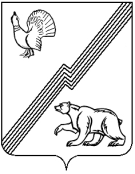 АДМИНИСТРАЦИЯ ГОРОДА ЮГОРСКАХанты-Мансийского автономного округа – Югры ПОСТАНОВЛЕНИЕот  20 мая 2019 года 										           №  989О внесении изменений в постановление администрации города Югорска от 01.06.2016 № 1214 «Об обеспечении питанием обучающихсямуниципальных общеобразовательных организаций и частных общеобразовательных организаций города Югорска»В соответствии с Законом Ханты-Мансийского автономного округа - Югры                                 от 30.01.2016 № 4-оз «О регулировании отдельных отношений в сфере организации обеспечения питанием обучающихся в государственных образовательных организациях, частных профессиональных образовательных организациях, муниципальных общеобразовательных организациях, частных общеобразовательных организациях, расположенных в Ханты-Мансийском автономном округе – Югре», постановлением Правительства Ханты-Мансийского автономного округа – Югры от 04.03.2016 № 59-п                        «Об обеспечении питанием обучающихся в образовательных организациях                                           в Ханты-Мансийском автономном округе – Югре»:Внести в приложение 1 к постановлению администрации города Югорска                      от 01.06.2016 № 1214 «Об обеспечении питанием обучающихся муниципальных общеобразовательных организаций и частных общеобразовательных организаций города Югорска» (с изменениями от 24.07.2018 № 2075, от 30.01.2019 № 217) следующие изменения:В разделе 1:Пункт 1.1 изложить в следующей редакции:«1.1. Настоящий Порядок определяет правила обеспечения питанием обучающихся муниципальных общеобразовательных организаций и частных общеобразовательных организаций города Югорска (далее – Порядок, образовательные организации).».Пункт 1.3 изложить в следующей редакции:«1.3. Порядок применяется в случаях: 1) организации двухразового питания (завтрак и обед) отдельной категории обучающихся, которым предоставляется социальная поддержка, в том числе: детей-сирот                     и детей, оставшихся без попечения родителей, лиц из числа детей-сирот и детей, оставшихся без попечения родителей, детей из многодетных семей, детей из малоимущих семей, обучающихся с ограниченными возможностями здоровья; 2) организации одноразового питания (завтрак) обучающихся, не указанных в подпункте 1 настоящего пункта;3) предоставления денежной компенсации за двухразовое питание обучающимся                           с ограниченными возможностями здоровья, осваивающим основные общеобразовательные программы,  обучение которых организовано образовательными организациями на дому.». Абзац первый пункта 1.6 изложить в следующей редакции:«1.6. Обеспечение питанием категорий, обучающихся по очной форме, указанных                       в подпунктах 1, 2 пункта 1.3 настоящего раздела, осуществляется на основании заявления одного из родителей (законных представителей) обучающегося по форме, установленной локальным правовым актом образовательной организации.».В пункте 3.2 раздела 3 слова «с приложением к настоящему» заменить словами   «с приложением 1 к настоящему».Дополнить разделом 5 следующего содержания:« 5. Предоставление денежной компенсации за двухразовое питание обучающимся с ограниченными возможностями здоровья, обучение которых организовано образовательными организациями на дому5.1. Денежная компенсация за двухразовое питание обучающимся с ограниченными возможностями здоровья, осваивающим основные общеобразовательные программы, обучение которых организовано образовательными организациями на дому осуществляется Управлением образования за счет средств автономного округа (далее -  компенсация).5.2. Для получения компенсации родители (законные представители) обучающихся                 не позднее 05 числа текущего месяца подают заявление на назначение денежной компенсации за двухразовое питание  обучающимся с ограниченными возможностями здоровья, осваивающим основные общеобразовательные программы, обучение которых организовано образовательными организациями на дому (приложение 2) и прилагаемые к нему документы                в Управление образования через образовательные организации.5.3. Образовательные организации обеспечивают соответствие представленных  родителями (законными представителями) обучающихся документов, перечню документов, необходимых для назначения компенсации согласно постановлению Правительства                      Ханты-Мансийского автономного округа – Югры от 04.03.2016 № 59-п «Об обеспечении питанием обучающихся в образовательных организациях в Ханты-Мансийском автономном округе – Югре».5.4. Ежемесячно в срок, до 10 числа месяца, следующего за отчетным, образовательные организации предоставляют в Управление образования сведения об обучающихся                                    с ограниченными возможностями здоровья, обучение которых организовано на дому.».1.4. Приложение к Порядку обеспечения питанием обучающихся муниципальных общеобразовательных организаций и частных общеобразовательных организаций города Югорска изложить в новой редакции (приложение 1).1.5. Дополнить приложением 2 (приложение 2).2. Опубликовать постановление в официальном печатном издании города Югорска                   и разместить на официальном сайте органов местного самоуправления города Югорска.3. Настоящее постановление вступает в силу после его официального опубликования                 и распространяется на правоотношения, возникшие с 01.01.2019.Глава города Югорска                                                                                                 А.В. БородкинПриложение 1к постановлениюадминистрации города Югорскаот   20 мая 2019 года  №  989Приложение 1 к Порядку обеспечения питанием обучающихсямуниципальных общеобразовательных организаций и частных общеобразовательных организацийгорода ЮгорскаНаправление средств бюджета города Югорска на финансовое обеспечение мероприятий по организации одноразового питания (завтрак) обучающихсяСырьевая себестоимость продуктов.Затраты на приготовление и раздачу пищи, в том числе: амортизационные отчисления; приобретение расходных материалов (моющие, чистящие средства и т.п.); приобретение столово-кухонной посуды; приобретение инвентаря; приобретение спецодежды и обуви; складские и транспортные расходы; затраты на соблюдение санитарно-эпидемиологических требований, проведение медосмотров персонала, гигиеническое обучение, противопожарных норм, требование техники безопасности; затраты на производственный контроль, в том числе на проведение лабораторных исследований безопасности и качества пищевых продуктов, включая                                  их идентификацию, готовых блюд, санитарного состояния объектов пищеблока и т.д.; техническое обслуживание и ремонт оборудования пищеблока;коммунальные услуги для пищеблоков образовательных учреждений;капитальный ремонт помещений пищеблоков;текущий ремонт помещений пищеблоков;затраты на подготовку, повышение квалификации и (или) переподготовку персонала столовых, административно-управленческого персонала;затраты на аренду, содержание зданий, помещений, оборудования;затраты на хранение сырья и полуфабрикатов;затраты на тару.Приложение 2к постановлениюадминистрации города Югорскаот   20 мая 2019 года  №  989Приложение 2 к Порядку обеспечения питанием обучающихсямуниципальных общеобразовательных организаций и частных общеобразовательных организацийгорода ЮгорскаНачальнику Управления образования администрации города Югорска   _______________________________________  _______________________________________                                                                                    _______________________________________	(ФИО родителя (законного представителя)______________________________________________________________________________________________                                                                                    (адрес места жительства)Заявлениена назначение денежной компенсации за двухразовое питание  обучающимся с ограниченными возможностями здоровья, осваивающим основные общеобразовательные программы, обучение которых организовано образовательными организациями на домуВ соответствии с Законом Ханты-Мансийского автономного округа - Югры                               от 30.01.2016 № 4-оз «О регулировании отдельных отношений в сфере организации обеспечения питанием обучающихся в государственных образовательных организациях, частных профессиональных образовательных организациях, муниципальных общеобразовательных организациях, частных общеобразовательных организациях, расположенных в Ханты-Мансийском автономном округе – Югре», постановлением Правительства Ханты-Мансийского автономного округа – Югры от 04.03.2016 № 59-п                     «Об обеспечении питанием обучающихся в образовательных организациях                                         в Ханты-Мансийском автономном округе – Югре» прошу назначить денежную компенсацию  за двухразовое питание моему ребенку__________________________________________________________________________________(ФИО)который является обучающимся с ограниченными возможностями здоровья, обучение которого организовано на дому _____________________________________________________________________________(класс, общеобразовательная организация)На период 20_____ - 20_____ учебного года. К заявлению прилагаю следующие документы:копия документа, удостоверяющего личность родителя (законного представителя);копия свидетельства о рождении (паспорт) ребенка, в отношении которого назначается компенсация;копия решения психолого-медико-педагогической комиссии;копия заключения медицинской организации об организации обучения на дому;копия распорядительного акта общеобразовательной организации                                         об осуществлении обучения ребенка на дому.Дата, подпись родителя (законного представителя)